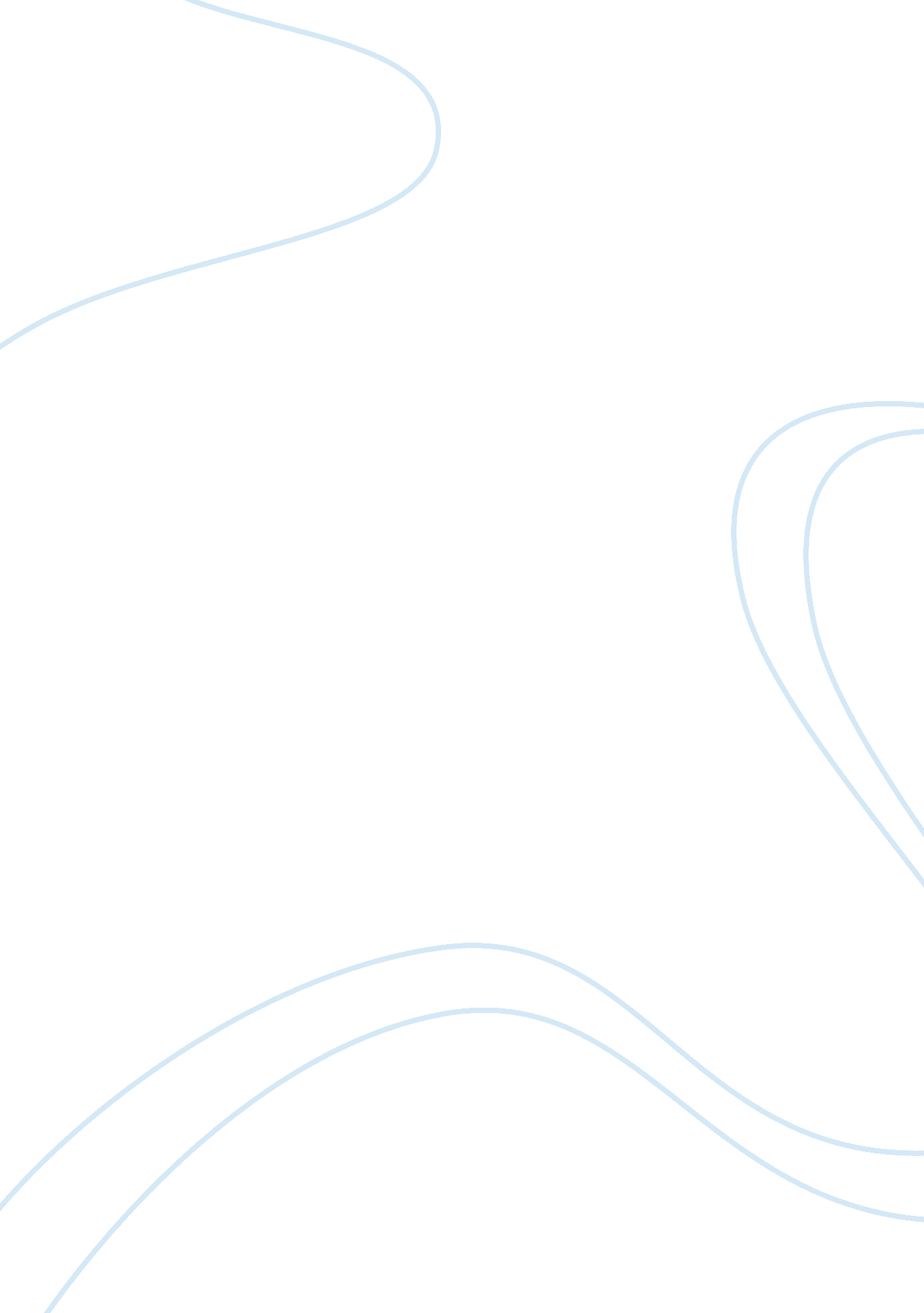 Assignment 1: career planCountries, Vietnam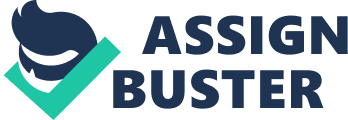 Assignment 1: Career Plan VÃµ Thá»‹ XuÃ¢n QuyÃªn 28/08/2012 Topic: CAREER PLAN IN THE NEXT 5 YEARS Although I’m not sure what job I will have, I do know that it will be an environmental official in a Non-Government Organizations (NGO) in the next 5 years. This job would combine my love of environment with the challenge of solving some pollution problems in my countryside. Plus, I love to work for the good of community. First of all, this plan begins with my accidental participation in 350. org Viet Nam organization to become a volunteer one year ago. By an introduction from my older sister, I found out some information about a recruitment of 350. org in June, 2011 and got the chance to join this organizations then. Working in an environmental volunteer group like this helps me to communicate with many inhabitants, the poor inhabitant. They’re living in too low conditions to get the basic knowledge about their surrounding environment. The poors still have to get their own rights to live in the standard conditions but they can’t show their voice now. If you can get in touch with community, you will see many troubles which need your helps. This process speeded my mind and heart to make a change. Furthermore, Ms. Hong, who is 350. org VietNam coordinator, has inspired me too much with the passion of thinking and acting for our environment. I finally found that my target in life is working, working and working for community. Secondly, I’ve indentified strongly my way to become an petitioner at least in the next 5 years. Climate change will continue the main thing that I want to concerntrate to find out more and more helpful solutions for most of environment problems. Some researchs and surveys will help me to get the exact need of people to protect their stable life in the future. I’ll become the link from people and government to help VietNam improve our societal matters. My group will make a lot of campaigns to raise awareness for community about the environment where they are living. If they could think more, they will know what they really want and improve in life. Collecting all of the ideas, I’ll rearrange to petition for a more approprate policy because some of them aren’t suitable and effecient for people. The more modern the life is, the more better people’s life must gets. Then, I’ll trying to get more skills to raise fund and educate for environmental youth club to spread out the environment campaign in VietNam. I’m face by a lot of difficulties with the cost for projects or campaigns which can provide the profit for people across our nation so I can understand how important the fund is. My group will establish an open fund by getting helps from companies or sponsors. This fund will be delivered for new clubs which are working in environmental field, to make all their meaningful projects. Moreover, this can be used to build up an educational propramme to teach the youth about protection environment. I want to become an climate change educator. Study without sharing and educating won’t be a development. An official in NGO who has knowledge should use what he or she knows to teach others and inspire them to do what is urgen to save our world. Finally, I dream about a future of my countryside when uncontrolled rubbish won’t be seen in the street or river more after my petetion. With some experiences that I can study from 350 staff last year and following years, I’ll have to put more efforts into works in order to study the basic and advanced knowledge which are so important in the future. Besides this, I’m expending my relationships in networking with many people such as business man, celebrities and other organizations who can make a large affection or donate for our fund so as to buid the projects. Ten thousands of signature will be shown to the government to get a fix policy that encourage people to classified and recycle rubbish in their own house, hospital, park. etc.. Household garbage will be devide into 3 kind in every house and a lot of recycled handmade things will be done to make decoration or using in normal life. Less and less litter will drift in river or lake so that the natural landscape will turn back to the beautiful mode. Protection the environment is an urgent matter of every country on over the world nowadays. I’m looking forward to becoming an real official who will work on this for community. Hopefully someday I would be successful in petetion for people’s right to make a better life for all. 